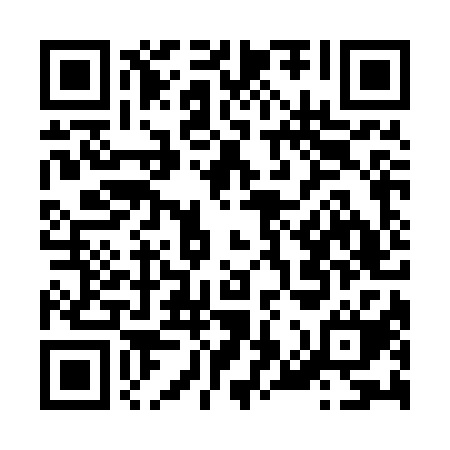 Ramadan times for Murzzuschlag, AustriaMon 11 Mar 2024 - Wed 10 Apr 2024High Latitude Method: Angle Based RulePrayer Calculation Method: Muslim World LeagueAsar Calculation Method: ShafiPrayer times provided by https://www.salahtimes.comDateDayFajrSuhurSunriseDhuhrAsrIftarMaghribIsha11Mon4:354:356:1812:073:185:585:587:3412Tue4:334:336:1612:073:195:595:597:3613Wed4:314:316:1412:073:206:006:007:3714Thu4:294:296:1212:063:216:026:027:3915Fri4:274:276:1012:063:226:036:037:4016Sat4:244:246:0812:063:236:056:057:4217Sun4:224:226:0612:063:246:066:067:4418Mon4:204:206:0412:053:256:086:087:4519Tue4:184:186:0212:053:256:096:097:4720Wed4:164:166:0012:053:266:116:117:4821Thu4:134:135:5812:043:276:126:127:5022Fri4:114:115:5612:043:286:136:137:5223Sat4:094:095:5412:043:296:156:157:5324Sun4:064:065:5212:033:296:166:167:5525Mon4:044:045:5012:033:306:186:187:5726Tue4:024:025:4712:033:316:196:197:5827Wed4:004:005:4512:033:326:216:218:0028Thu3:573:575:4312:023:336:226:228:0229Fri3:553:555:4112:023:336:236:238:0430Sat3:523:525:3912:023:346:256:258:0531Sun4:504:506:371:014:357:267:269:071Mon4:484:486:351:014:357:287:289:092Tue4:454:456:331:014:367:297:299:113Wed4:434:436:311:004:377:307:309:124Thu4:404:406:291:004:387:327:329:145Fri4:384:386:271:004:387:337:339:166Sat4:364:366:251:004:397:357:359:187Sun4:334:336:2312:594:407:367:369:208Mon4:314:316:2112:594:407:387:389:229Tue4:284:286:1912:594:417:397:399:2410Wed4:264:266:1812:594:417:407:409:25